MISE EN CONTEXTE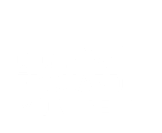 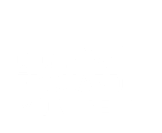 Wooclap est une plateforme en ligne servant à créer des activités interactives. Il est possible d’intégrer des questions Wooclap à même une présentation PowerPoint lors de cours synchrones. Les résultats des étudiants sont affichés en temps réel à même votre présentation PowerPoint.démarcheOuvrir votre présentation PowerPoint.Cliquer sur l’onglet Insertion.Cliquer sur Mes compléments et sélectionner Géré par l’administrateur.Cliquer sur Wooclap. 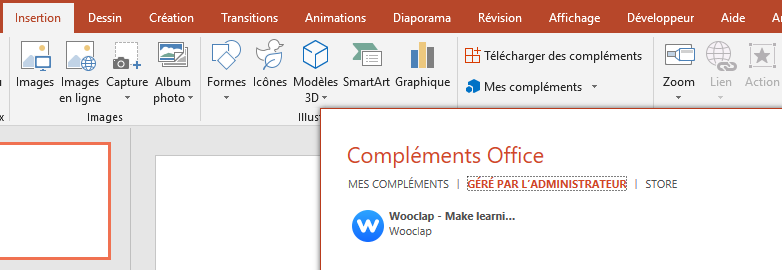 Cliquer sur 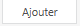 Cliquer sur Start.Cliquer sur Se connecter avec Microsoft.Suivre la procédure s’affichant dans la fenêtre. Cliquer sur Se Connecter.Sélectionner l’événement Wooclap à partir duquel vous voulez importer des questions.Sélectionner la question que vous voulez intégrer à votre présentation.Cliquer sur Insérer la question.Lors de votre cours en synchrone, cliquer sur la question pour la lancer.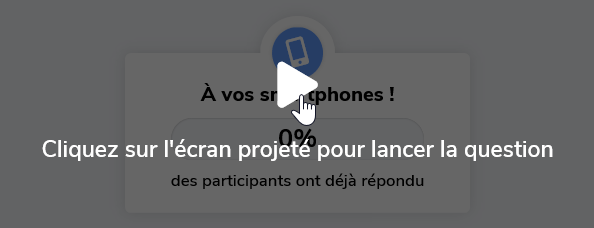 Fin de la procédure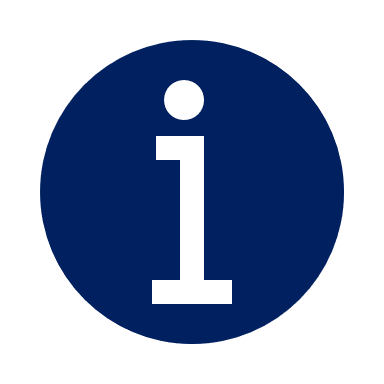 Les activités Wooclap intégrées dans un PowerPoint ne sont pas utilisables de façon asynchrone. 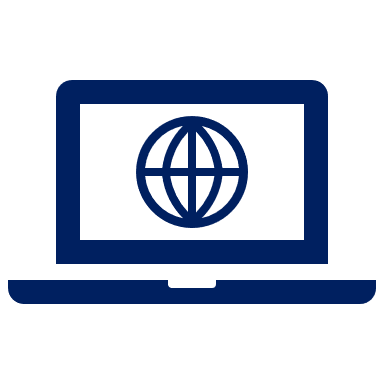 La fenêtre d’intégration de Wooclap s’affichera sur la diapositive.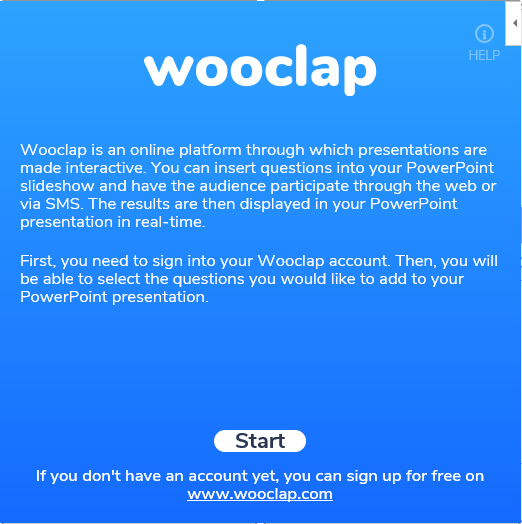 Vous pouvez agrandir la fenêtre pour voir les instructions complètes. 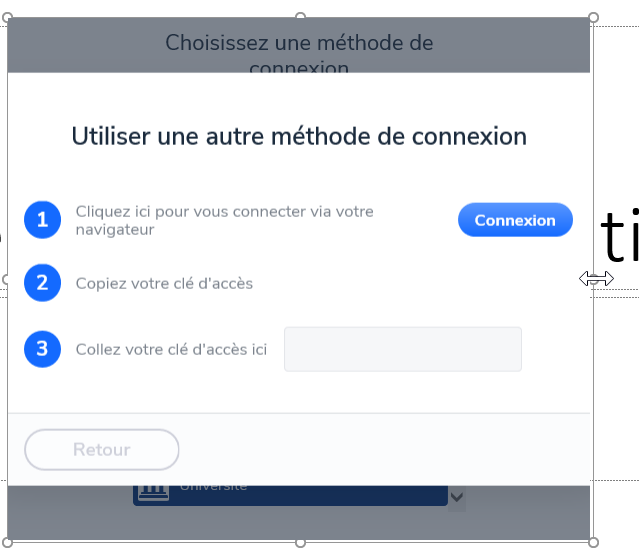 Vos choix d’insertion de questions s’afficheront (vos événements et vos questions doivent avoir été préalablement créés). 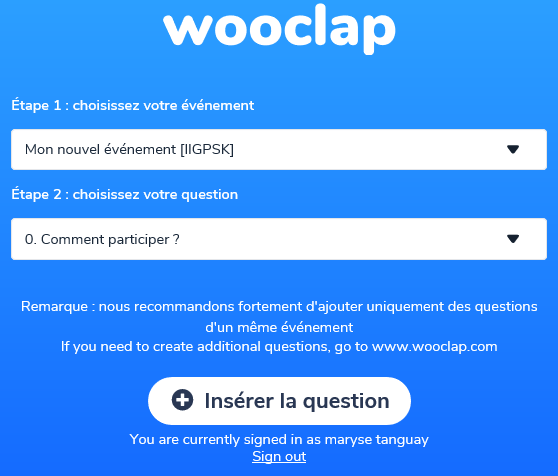 Tel qu’indiqué dans la remarque, il est fortement recommandé de compiler toutes les questions d’une séance de cours dans un même événement Wooclap. 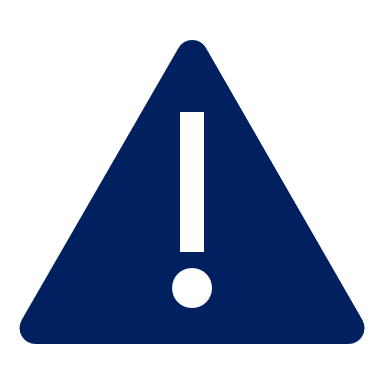 Vous devez utiliser une diapositive par question. N’oubliez pas d’intégrer au début de votre présentation la diapositive 0. Comment participer ?La question s’affichera dans la fenêtre d’intégration Wooclap sur votre diapositive.Vous pouvez déplacer et redimensionner la fenêtre Wooclap en fonction du contenu de la question ou du format de votre diapositive.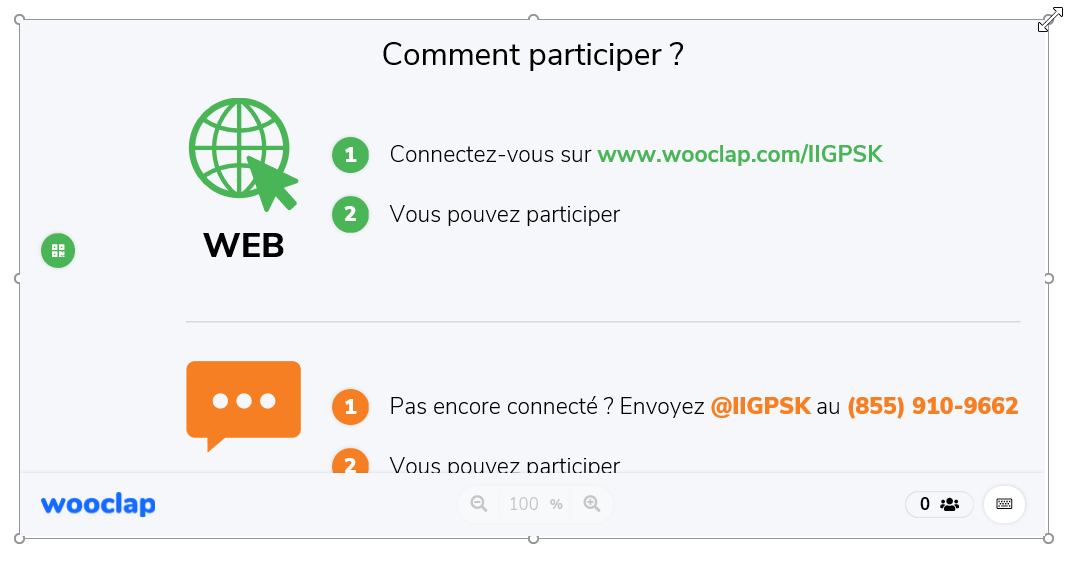 Une aide contextuelle sur Wooclap est disponible à même PowerPoint. Vous pouvez y accéder en cliquant sur la flèche en haut à droite de la fenêtre d’intégration Wooclap.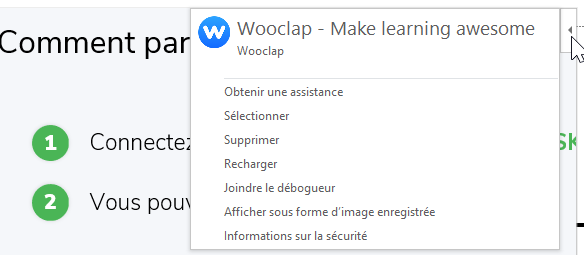 